Curriculum Committee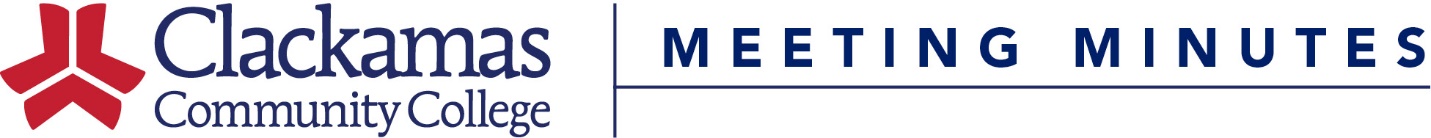 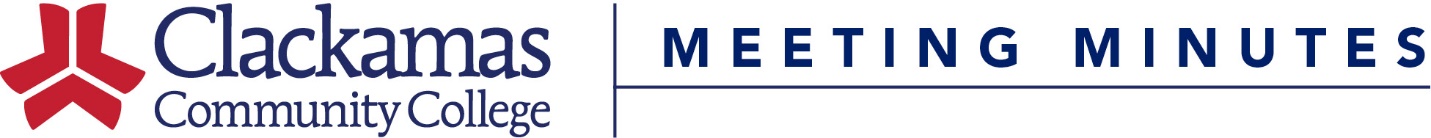 May 20, 2016Meeting AgendaPresent:  Dustin Bare, Rick Carino, Elizabeth Carney, Amanda Coffey, Jeff Ennenga, Megan Feagles (Recorder), Eden Francis, Sharron Furno, Sue Goff, Shalee Hodgson, Kerrie Hughes, Jason Kovac, Alice Lewis (Alternate Chair), Mike Mattson, Tracy Nelson, Scot Pruyn (Chair), Lisa Reynolds, Cynthia Risan, Terrie Sanne, Charles Siegfried, Casey Sims, Tara Sprehe, Sarah Steidl, Dru Urbassik, Andrea Vergun, Helen Wand, Jim Wentworth-PlatoGuests:  Tory Blackwell, James Bryant-Trerise, Lars Campbell, Allison deFreese, Bev Forney, Dawn HendricksAbsent:  ASG Representative, George Burgess, Kara Leonard, David Plotkin Welcome & IntroductionsApproval of MinutesApproval of the May 21, 2021 minutesMotion to approve, approvedConsent AgendaCourse Number ChangesCourse Title ChangeReviewed Outlines for ApprovalMotion to approve, approvedCourse and Program ApprovalsAmendment: Administrative Professional AASBev Forney presentedReplacing BA-206 with 4 credits of electives. No total credit change. Advisory group was consulted. Skills in BA-206 are covered in BT-216.Motion to approve, approvedNew Program: AST BiologyTory Blackwell presentedA statewide transfer agreement that identifies the community college courses needed to transfer to any Oregon public university as a junior seeking a Bachelor of Science in Biology.Very similar to existing AS Biology programs.We don’t have a way to enforce that all the sequence courses are taken at the same institution.Should “courses in sequence must be taken at the same institution” be reworded?Leave the wording as “must” even though it can’t be enforced. Students will work closely with advisors.Replace “STAT” with “MTH”. Those are PSU prefixes. Updated and replaced in agenda packet.Motion to approve, approvedMUSC Course Hours Changes: MUP-100, MUS-149Lars Campbell presentedBoth courses would change from 10 LECT hours to 11 LECT hours. No credit change. Increasing 1 hour to align with 11 week quarter.Motion to approve, approvedBTBA Course Hours Changes: CS-297N, BT-120, BT-122Rick Carino presentedCS-297N: Changing from 33 LECT, 22 LAB to 33 LECT, 33 LAB. No credit change. More representative of the time and work spent by students both during and outside of class times.BT-120, BT-122: Changing from 22 LECT, 11 LAB to 11 LECT, 22 LE/LA. No credit change. Adjusting instructional methods and hours to be aligned with CCWD standards. 11 lab hours isn't a full credit.Motion to approve, approvedGen Ed Approval: WR-240Scot Pruyn presentedWR-240 was marked as seeking Gen Ed Certification in Arts & Letters for the first time on the outline that was approved on 1/29/21Scot and the Gen Ed sub-committee recommend this course be approved for gen ed certification.Motion to approve, approvedEarly Childhood Education & Family StudiesDawn Hendricks presentedCredits/Hours Changes: ECE-154, -179, -254ECE-154: Changing from 33 LECT/3 Credits to 44 LECT/4 Credits. We have not been able to adequately cover the course outcomes in the 3 credit allotment for ECE 154.ECE-179: changing from 22 LECT/2 Credits to 44 LECT/4 Credits. material being absorbed from ECE-177 and ECE-289ECE-240: Changing from 33 LECT/3 Credits to 44 LECT/4 Credits. material being absorbed from ECE-177 and ECE-289Motion to approve, approvedInactivations: ECE-177, -289Material was absorbed into ECE-179 and ECE-240Motion to approve, approvedAmendmentsEarly Childhood Education & Family Studies AASAdjusted program sequence to align with EFA first term.Total credits change from 90-93 to 90-92.Early Childhood Education & Family Studies CCAdjusted program sequence to align with EFA first term.The Certificate is the first year of the AAS. Total credits change from 50-53 to 45-46.Motion to approve, approvedEducación infantil y estudios familiaresDawn Hendricks presentedNew Courses: ECE-114ES, -121ES, -150ES, -154ES, -169ES, -179ES, -221ES, -235ES, -239ES, -240ES, -241ES, -246ES, -254ES, -258ES, -280ES, -291ES, -292ES, HDF-225ES, -247ES, -260ES, WR-124ESMotion to approve, approvedRelated InstructionECE-258ES (Human Relations)The Related Instruction Sub-Committee recommended this course to be approved as a Human Relations Related Instruction course.The Curriculum Office has already emailed departments with programs with an open-ended HR Related Instruction requirement informing them that this course is now available to their students.WR-124ES (Communications)The Related Instruction Sub-Committee recommended this course to be approved as a Communications Related Instruction course.The Curriculum Office has already emailed departments with programs with an open-ended Communications Related Instruction requirement informing them that this course is now available to their students.Motion to approve, approvedNew Programs: Educación infantil y estudios familiares AAS & CCDawn Hendricks presentedCCC was awarded a grant from Department of Education for “Grow your own teaching pathway” to offer the Early Education programs completely in Spanish.These are very similar to the Early Ed programs that are taught in English that we offer already.Motion to approve, approvedOld BusinessNew BusinessCultural Literacy General Education CertificationJames Bryant-Trerise presentedPilot to assess and approve courses for Cultural Literacy General EducationCultural Literacy Assessment Team has had difficulty assessing this outcome because of the large number of classes that are designated as Cultural Literacy.Asked 5 instructors who teach Cultural Literacy courses to fill out a form, which includes a rubric.The form provides more info on how a course aligns to an outcome. Curriculum Committee could use the form to determine whether a course meets the Cultural Literacy requirements. Bring back at the October 1st meeting.Closing Comments-Meeting Adjourned-Next Meeting:  October 1, 2021 (8-9:30am)